Ages 9+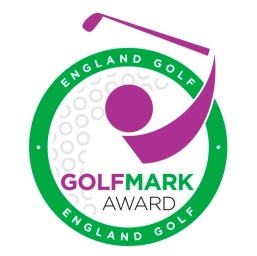 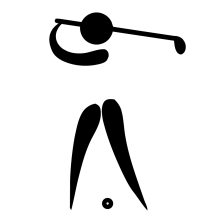 Course Content2 Levels – Each Level 6 Weeks Develop juniors to achieve a full playing handicapLevel 1 (6Weeks)PUTTING				Training drills to ensure skill levels improveSHORT GAME				Training Drills to ensure kill levels improveMINI 1-1 LESSON			Fault finding lessonCOMPETITION PLANNING		Planning and preparation for competitions12 HOLE COURSE WORK		Play holes 1-12 followed by assessment 12 HOLE COURSE WORK		Play holes 1-12 followed by assessmentLevel 2 (6 Weeks)18 HOLES GOLF COURSE		1ST Card for full handicapASSESMENT WEEK			Work on areas of golf swing 18 HOLES GOLF COURSE		2nd Card for full handicapASSESMENT WORK			Work on areas of course management 18 HOLES GOLF COURSE		Final card for Full Golf Handicap18 HOLE COMPETITION		1ST Official competitionAfter this stage juniors should be able to play competitive and social golf to a high enough standard to be able to play on their own in a safe and correct manner. 